ОПШТИ ПОДАЦИ О СПОРТСКОМ СТРУЧЊАКУРВАЧКИ САВЕЗ СРБИЈЕБеоградТелефон: +381 11 262-878-7,   Факс: +381 11 262-038-6,www.wrestling-serbia.org.rs   //   SRB@fila-wrestling.com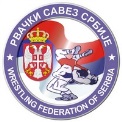 Датум рођењафотографијаМесто рођењафотографијаАдресафотографијаТелефонфотографијаРб. дозволе за радфотографијаРбПрезиме/име родитеља/ имеПОДАЦИ1Стручни/академски назив2Спортско звање3Назив и ниво дозволе за рад4Датум положеног стручног/завршног испита и постигнут успех на испиту, односно укупна просечна оцена5Оцена здравствене способности за бављење спортским активностима и стручним радом у спорту6Спортски ранг према одговарајућој националној категоризацији7Узрасна спортска категорија са којом ради8Функција која се обавља у организацији у области спорта9Јединствени матични број заступника организације у области спорта10Број исправе (личне карте или путне исправе) 11Датум издавања12Рок важења документа13Евиденција броја бодова за продужење дозволе за рад са датумом остваривања14Остало